RIETAVO SAVIVALDYBĖS ADMINISTRACIJOSVIETOS ŪKIO SKYRIUSAIŠKINAMASIS RAŠTAS PRIE SPRENDIMO ,,DĖL RIETAVO SAVIVALDYBĖS TARYBOS 2016 M. GEGUŽĖS 26 D.  SPRENDIMO NR. T1-89 „DĖL PROJEKTO „JŪROS UPĖS KRAŠTOVAIZDŽIO FORMAVIMAS GAMTINIO KARKASO TERITORIJOJE RIETAVO MIESTE“ PARENGIMO IR ĮGYVENDINIMO“ PAPILDYMO PROJEKTO2017-01-17Rietavas1. Sprendimo projekto esmė.Projektu siūloma papildyti Rietavo savivaldybės tarybos 2016 m. gegužės 26 d. sprendimą Nr. T1-89 „Jūros upės kraštovaizdžio formavimas gamtinio karkaso teritorijoje Rietavo mieste“ 4 punktu ir jį išdėstyti taip: „4. Penkerius metus po projekto užbaigimo nuosavomis lėšomis padengti projekto įgyvendinimo metu sutvarkytos teritorijos priežiūros išlaidas.“.  2. Kuo vadovaujantis parengtas sprendimo projektas.             Sprendimo projektas parengtas vadovaujantis Lietuvos Respublikos vietos savivaldos įstatymo 18 straipsnio 1 punktu, 6 straipsnio 22, 23 ir 26 punktais, Lietuvos Respublikos aplinkos ministro 2016 m. kovo 23 d. įsakymu Nr. D1-209 patvirtinto 05.5.1-APVA-R-019 priemonės „Kraštovaizdžio apsauga“ projektų finansavimo sąlygų aprašo 61.10.  punktu.  3. Tikslai ir uždaviniai.Penkerius metus po projekto „Jūros upės kraštovaizdžio formavimas gamtinio karkaso teritorijoje Rietavo mieste“  užbaigimo prižiūrėti sutvarkytą teritoriją.	4. Laukiami rezultatai.Penkerius metus po projekto užbaigimo bus prižiūrima ir tvarkoma projekto įgyvendinimo metu sutvarkyta teritorija.5. Kas inicijavo sprendimo  projekto rengimą.Sprendimo projekto rengimą inicijavo Vietos ūkio skyrius.6. Sprendimo projekto rengimo metu gauti specialistų vertinimai.Neigiamų specialistų vertinimų negauta.7. Galimos teigiamos ar neigiamos sprendimo priėmimo pasekmės.Neigiamų pasekmių nenumatyta.8. Lėšų poreikis sprendimo įgyvendinimui.Papildomų lėšų sprendimo įgyvendinimui nereikia.9. Antikorupcinis vertinimas. Šis sprendimas antikorupciniu požiūriu nevertinamas.Vietos ūkio skyriaus vyr. specialistas                                                 Juozas Auryla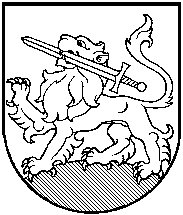 